ПРОТОКОЛ №2Внеочередного общего собрания собственников помещений в многоквартирном доме ,• расположенном по адресу р.п. Цильна, ул. Мира , д. 7 проведенного в форме очного голосованияр.п. Цильна	«08» сентября 2014г.Общая площадь помещений в доме - 344.95 кв.м.Площадь помещений , находящихся в собственности граждан 344.95 кв.м.Площадь помещений находящихся в муниципальной собственности 0 кв.м.В голосовании приняли участие 7 собственников помещений , обладающие - 209.78 кв.м., что составляет 60.8 % голосов от общего числа голосов собственников (реестр собственников -Приложение №1 к настоящему протоколу)От муниципального образования «Цильнинское городское поселение» Цильнинского района, Ульяновской области в собрании принимал участие представитель Чихирников Иван Владимирович, действующий на основании распоряжения и.о. Главы муниципальною образования «Цильнинское городское поселение» Цильнинского района Ульяновской области № 30 от 30.07.2013г. « О предоставлении интересов муниципального образования «Цильнинское городское поселение» на общих собраниях собственников помещений в многоквартирных домах».Общее собрание собственников созвано по инициативе собственника Савельевой Веры Николаевны собственника квартиры №5 . Общее собрание правомочно принимать решения по повестке дня.ПОВЕСТКА ДНЯИзбрать председателя и секретаря общего собрания. Утвердить смету капитального ремонта отмостки на общую сумму 30 000 руб. Провести капитальный ремонт отмостки многоквартирного дома №7 по ул. Мира, р.п. Цильна с финансированием собственников жилых помещенийИТОГИ ГОЛОСОВАНИЯПо первому вопросу повестки дня выступил : представитель муниципального образования «Цильнинское городское поселение» Цильнинского района, Ульяновской области Чихирников Иван Владимирович , который предложил избрать секретарем общего собрания Курушину Неллю Фиркатовну , председателем общего собрания Савельеву Веру Ивановнувопрос поставлен на голосование «За» 209.78 кв.м., что составляет 100 % голосов «Против» 0 кв.м., что составляет 0 % голосов «Воздержалось» 0 кв.м., что составляет 0 % голосовИтоги голосования Решили избрать секретарем общего собрания Курушину Неллю Фиркатовну , председателем общего собрания Савельева Вера Ивановна .По второму вопросу повестки дня выступила: собственник кв. №5 д.7 ул. Мира Савельева Вера Николаевна , которая предложила утвердить смету в сумме 30 000 руб на капитальный’ ремонт отмостки.вопрос поставлен на голосование «За» 38.4кв.m. , что составляет 18.3 % голосов «Против» 171.38 кв.м., что составляет 81.7 % голосов «Воздержалось» 0 кв.м., что составляет 0 % голосовИтоги голосования Решили не утверждать смету в сумме 30 000 руб на капитальный ремонт отмостки.По третьему вопросу повестки дня bi :сгупила: собственник кв. 5 д.7 ул. Мира Савельева ВераНиколаевна	,	которая	предложила	-провести	капитальный	ремонт	отмосткимногоквартирного дома №7 по ул. Мира с финансированием собственников жилых помещений вопрос поставлен на голосование«За» 38.4 кв.м., что составляет 18.3 % голосов «Против» 171.38 кв.м., что составляет 81.7 % голосов «Воздержалось» 0 кв.м., что составляет 0 % голосов , Итоги голосования Решили не проводить капитальный ремонт отмостки многоквартирного дома №7 по ул. Мира с финансированием собственников жилых помещенийНастоящий протокол общею собрания является обязательным для всех , собственников помещений в том числе для тех собственников , которые не участвовали в голосованииПредседатель общего собрания собственников
Савельева Вера НиколаевнаПредставитель муниципального образования
«Цильнинское городское поселение»
Цильнинкого района, Ульяновской области
Чихирников Иван Владимирович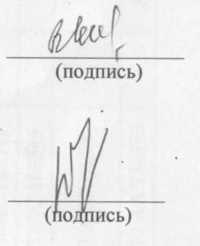 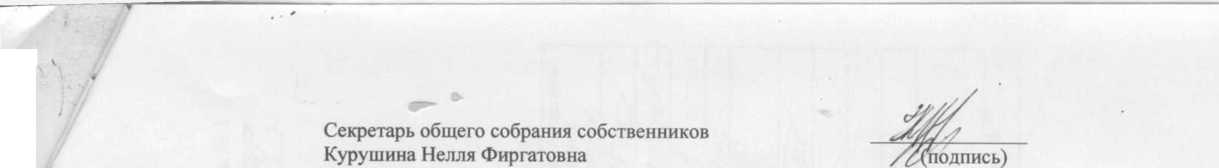 Приложение № 1	_	общего	собрания	собственниковот « 08 »09   2014 г.Реестр собственников помещений
многоквартирного дома № 7 по ул. МираОбщее количество помещений в мношквартирном доме - 5, в том числе 5 квартир и 0 нежилых помещений.Общая площадь квартир З44,95, м2.	•Количество квартир, находящихся в муниципальной собственности:0 шт.;площадь квартир, находящихся в муниципальной собственности Ом2.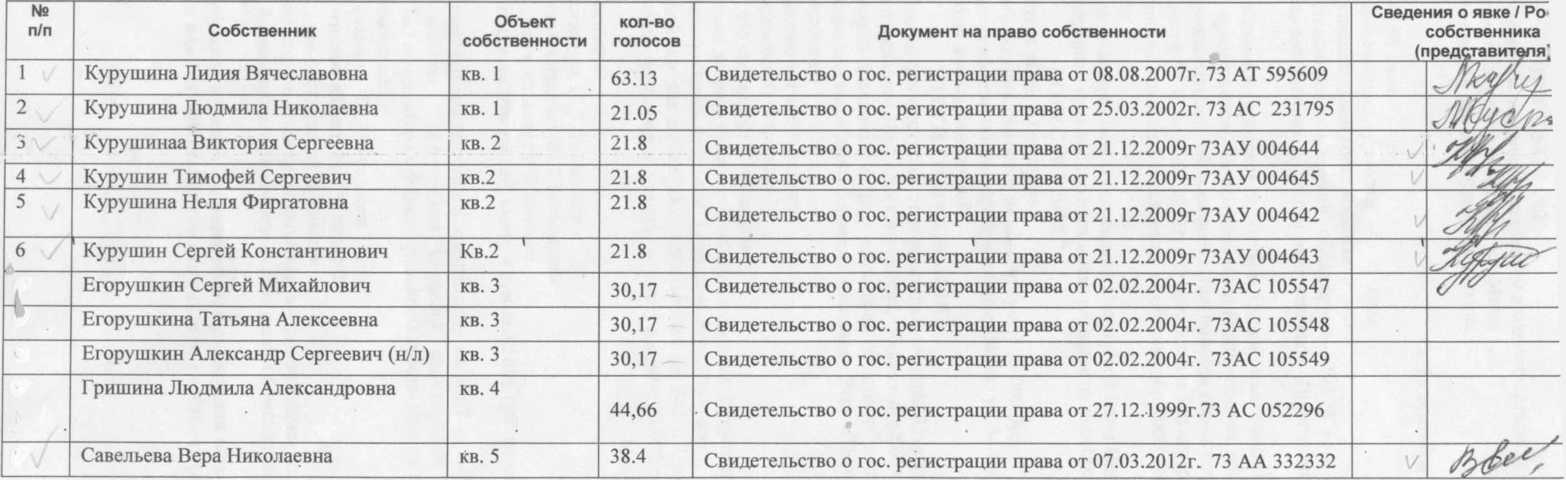 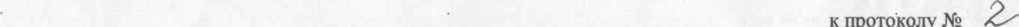 